附件2四川e就业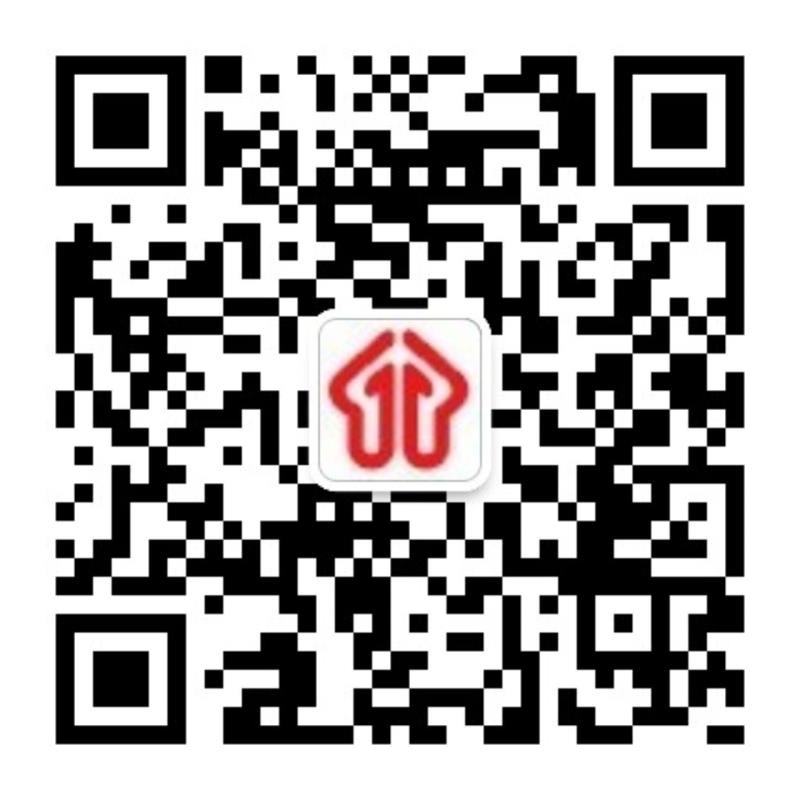 阿坝就业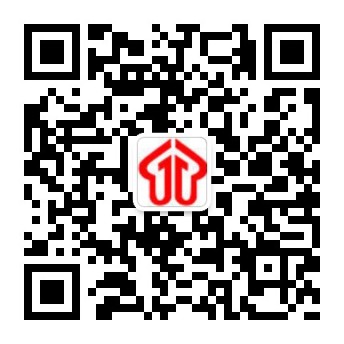 